муниципальное бюджетное дошкольное образовательное учреждениегорода Ростова-на-Дону «Детский сад № 137»РАБОЧАЯ ПРОГРАММАпо рисованиюдля детей 5 - 6 лет (старшая логопедическая группа) по пособию «Изобразительная деятельность в детском саду» Т.С. Комаровой 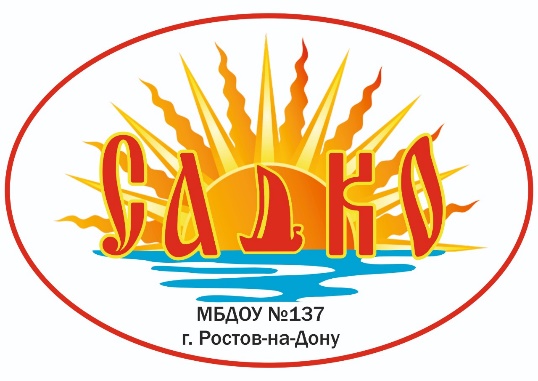 Автор-составитель:воспитатель: Неволько М.С.                                                                                                                                                    воспитатель: Лютова А.А..г. Ростов-на-Дону2023Пояснительная запискаНаправленность Рабочей программы «Художественно-эстетическое развитие» детей старшего возраста в условиях муниципального детского сада.Нормативные основания разработки Рабочей программыДанная Рабочая программа (далее - Программа) разработана в соответствии с:Федеральный закон Российской Федерации ОТ 29.12.2012 N 273-ФЗ (ред. от 02.07.2021)"Об образовании в Российской Федерации"ФЗ от 31.07.2020 г. № 304 –ФЗ «О внесении изменений в Федеральный закон «Об образовании в Российской Федерации»;Порядок разработки и утверждения федеральных основных общеобразовательных программ, утверждённым приказом Министерства просвещения Российской Федерации от 30 сентября 2022 г. № 874 (зарегистрирован Министерством юстиции Российской Федерации 2 ноября 2022 г., регистрационный № 70809),СанПиН 2.4.3648-20 «Санитарно-эпидемиологические требования к организациям воспитания и обучения, отдыха и оздоровления детей и молодежи», утвержденных постановлением Главного государственного санитарного врача Российской Федерации от 28.09.2020 №28СанПиН 1.2.3685-21 "Гигиенические нормативы и требования к обеспечению безопасности и безвредности для человека факторов среды обитания».  ФГОС ДО, утверждённым приказом Министерства образования и науки Российской Федерации от 17 октября 2013 г. № 1155, с изменением, внесенным приказом Министерства просвещения Российской Федерации от 21 января .2019 г. № 31,Федеральная образовательная программа дошкольного образования (далее - ФОП), утвержденная приказом Министерства просвещения Российской Федерации от 25.11.2022 г. № 1028Устав МБДОУ № 137ОП МБДОУ № 137АОП МБДОУ №137Цели программы:-Создание условий для формирования интереса к эстетической стороне окружающей действительности, эстетического отношения к предметам и явлениям окружающего мира, произведениям искусства; воспитание интереса к художественно-творческой деятельности.-Развитие эстетических чувств детей, художественного восприятия, образных представлений, воображения, художественно-творческих способностей.-Развитие детского художественного творчества, интереса к самостоятельной творческой деятельности, удовлетворение потребности детей в самовыражении.-Развитие интереса к различным видам изобразительной деятельности; совершенствование умений в аппликации, художественном труде.-Воспитание эмоциональной отзывчивости при восприятии произведений изобразительного искусства.-Воспитание желания и умения взаимодействовать со сверстниками при создании коллективных работ.ЗАДАЧИ: Приобщение к искусству:продолжать развивать у детей с ТНР эстетическое восприятие, эстетические чувства, эмоции, эстетический вкус, интерес к искусству; умение наблюдать и оценивать прекрасное в окружающей действительности, природе;развивать эмоциональный отклик на проявления красоты в окружающем мире, произведениях искусства и собственных творческих работах; способствовать освоению эстетических оценок, суждений;формировать духовно-нравственные качества, в процессе ознакомления с различными видами искусства духовно-нравственного содержания;учить выделять и использовать в своей изобразительной, музыкальной, театрализованной деятельности средства выразительности разных видов искусства, знать и называть материалы для разных видов художественной деятельности;уметь называть вид художественной деятельности, профессию и людей, которые работают в том или ином виде искусства;поддерживать личностные проявления детей с ТНР в процессе освоения искусства и собственной творческой деятельности: самостоятельность, инициативность, индивидуальность, творчество.организовать посещение выставки, театра, музея, цирка.Изобразительная деятельность:продолжать развивать интерес детей с ТНР к изобразительной деятельности;развивать художественно-творческих способностей в продуктивных видах детской деятельности.обогащать у детей с ТНР сенсорный опыт, развивая органы восприятия: зрение, слух, обоняние, осязание, вкус;закреплять у детей знания об основных формах предметов и объектов природы;развивать у детей эстетическое восприятие, учить созерцать красоту окружающего мира;в процессе восприятия предметов и явлений развивать у детей мыслительные операции: анализ, сравнение, уподобление (на что похоже), установление сходства и различия предметов и их частей, выделение общего и единичного, характерных признаков, обобщение;учить детей передавать в изображении не только основные свойства предметов (форма, величина, цвет), но и характерные детали, соотношение предметов и их частей по величине, высоте, расположению относительно друг друга;совершенствовать у детей изобразительные навыки и умения, формировать художественно-творческие способности;развивать у детей чувство формы, цвета, пропорций;поддерживать у детей стремление самостоятельно сочетать знакомые техники, помогать осваивать новые, по собственной инициативе объединять разные способы изображения;обогащать содержание изобразительной деятельности в соответствии с задачами познавательного и социального развития детей;инициировать выбор сюжетов о семье, жизни в детском саду, а также о бытовых, общественных и природных явлениях (воскресный день в семье, детский сад на прогулке, профессии близких взрослых, любимые праздники, средства связи в их атрибутном воплощении, ферма, зоопарк, лес, луг, аквариум, герои и эпизоды из любимых сказок и мультфильмов);продолжать знакомить детей с народным декоративно-прикладным искусством (Городецкая роспись, Полховско-майданская роспись, Гжельская роспись), расширять представления о народных игрушках (городецкая игрушка, богородская игрушка, матрешка, бирюльки);развивать декоративное творчество детей (в том числе коллективное);поощрять детей воплощать в художественной форме свои представления, переживания, чувства, мысли; поддерживать личностное творческое начало;формировать у детей умение организовывать свое рабочее место, готовить все необходимое для занятий; работать аккуратно, экономно расходовать материалы, сохранять рабочее место в чистоте, по окончании работы приводить его в порядок.Планируемые результаты программыВ приобщении к искусству: проявляет интерес к восприятию различных видов искусства; легко устанавливает простые причинные связи в сюжете, композиции; эмоционально откликается на отраженные в произведениях искусства действия, поступки, события, соотносит увиденное со своими представлениями о красивом, радостном, печальном, злом, безобразном; проявляет желание делиться своими впечатлениями от встреч с искусством со взрослым и сверстниками; знает творческие профессии (артист, художник, композитор); узнает и называет предметы и явления природы, окружающей действительности в художественных образах (литература, музыка, изобразительное искусство); знает произведения народного декоративно-прикладного искусства (глиняные игрушки, деревянные игрушки, предметы быта, одежды), музыкального народного искусства (заклички, песни, танцы), использует их в самостоятельной творческой деятельности; проявляет патриотизм и чувства гордости за свою страну, края.В изобразительной деятельности: любит самостоятельно заниматься изобразительной деятельностью; эмоционально отзывается, сопереживает состоянию и настроению художественного произведения по тематике, близкой опыту; выделяет выразительные средства дымковской и филимоновской игрушки, проявляет интерес к книжным иллюстрациям; экспериментирует с изобразительными материалами; проявляет самостоятельность, творчество в подборе цвета, дополнении образа деталями; высказывает предпочтения по отношению к тематике изображения, материалам; проявляет художественно-творческие способности в повседневной жизни и различных видах досуговой деятельности.В рисовании: изображает предметы и явления, используя умение передавать их выразительно, путем создания отчетливых форм, подбора цвета, аккуратного закрашивания, использования разных материалов: карандашей, красок (гуашь), фломастеров, цветных жирных мелков и др.; передает несложный сюжет, объединяя в рисунке несколько предметов, располагая их на листе в соответствии с содержанием; украшает силуэты игрушек элементами дымковской и филимоновской росписи.Принципы программыВозрастная адекватность дошкольного образования в области художественно-эстетического развития  Построение образовательной деятельности на основе индивидуальных особенностей каждого ребенка, при котором становится субъектом образования.Поддержка инициативы детей в образовательной деятельности художественно-эстетической направленности.Полноценное сотрудничество с семьями воспитанников.Учет этнокультурной ситуации развития воспитанников.Содержание программыВ приобщении к искусству: Педагог продолжает формировать у детей с ТНР интерес к музыке, живописи, народному искусству, воспитывать бережное отношение к произведениям искусства. Развивает у детей с ТНР эстетические чувства, эмоции, эстетический вкус, эстетическое восприятие произведений искусства, формирует умение выделять их выразительные средства. Учит соотносить художественный образ и средства выразительности, характеризующие его в разных видах искусства, подбирать материал и пособия для самостоятельной художественной деятельности. Формирует у детей умение выделять, называть, группировать произведения по видам искусства: литература, музыка, изобразительное искусство, архитектура, театр, цирк.Педагог поощряет активное участие детей с ТНР в художественной деятельности, как по собственному желанию, так и под руководством взрослых.Рисование. Педагог продолжает формировать у детей с ТНР умение рисовать отдельные предметы и создавать сюжетные композиции, повторяя изображение одних и тех же предметов (неваляшки гуляют, деревья на нашем участке зимой, цыплята гуляют по травке) и добавляя к ним другие (солнышко, падающий снег и т. д.). Формирует и закрепляет у детей с ТНР представления о форме предметов (круглая, овальная, квадратная, прямоугольная, треугольная), величине, расположении частей. Педагог помогает детям при передаче сюжета располагать изображения на всем листе в соответствии с содержанием действия и включенными в действие объектами. Направляет внимание детей на передачу соотношения предметов по величине: дерево высокое, куст ниже дерева, цветы ниже куста. Продолжает закреплять и обогащать представления детей о цветах и оттенках окружающих предметов и объектов природы. Педагог формирует у детей с ТНР умение к уже известным цветам и оттенкам добавить новые (коричневый, оранжевый, светло-зеленый); формирует у детей представление о том, как можно получить эти цвета. Учит детей смешивать краски для получения нужных цветов и оттенков. Развивает у детей желание использовать в рисовании, аппликации разнообразные цвета, обращает внимание детей на многоцветие окружающего мира. Педагог закрепляет у детей с ТНР умение правильно держать карандаш, кисть, фломастер, цветной мелок; использовать их при создании изображения. Учит детей закрашивать рисунки кистью, карандашом, проводя линии и штрихи только в одном направлении (сверху вниз или слева направо); ритмично наносить мазки, штрихи по всей форме, не выходя за пределы контура; проводить широкие линии всей кистью, а узкие линии и точки — концом ворса кисти. Закрепляет у детей умение чисто промывать кисть перед использованием краски другого цвета. К концу года педагог формирует у детей умение получать светлые и темные оттенки цвета, изменяя нажим на карандаш. Формирует у детей умение правильно передавать расположение частей при рисовании сложных предметов (кукла, зайчик и др.) и соотносить их по величине.Народное декоративно-прикладное искусство. Педагог продолжает у детей с ТНР формировать умение создавать декоративные композиции по мотивам дымковских, филимоновских узоров. Учит детей использовать дымковские и филимоновские изделия для развития эстетического восприятия прекрасного и в качестве образцов для создания узоров в стиле этих росписей (для росписи могут использоваться вылепленные детьми игрушки и силуэты игрушек, вырезанные из бумаги). Педагог знакомит детей с городецкими изделиями. Учит детей выделять элементы городецкой росписи (бутоны, купавки, розаны, листья); видеть и называть цвета, используемые в росписи.Объем программы72 академических часов (72 занятия), проводятся 2 раза в неделю по 25 минут.В середине организованной образовательной деятельности проводятся физкультурные минутки.Формы реализации:- организованная образовательная деятельность- игровые занятия, - совместная деятельность взрослого и детей, - самостоятельная деятельность детей.- рассматривание иллюстраций к произведениям детской литературы, репродукций произведений живописи, народного декоративного искусства, скульптур малых форм и др, обсуждение средств выразительности.Условия реализации:Предметно-пространственная развивающая среда в группе, организованная в виде разграниченных зон: центр игровой деятельности (все виды игр, предметы-заместители);  центр конструктивной деятельности (все виды строительного, природного материалов); центр продуктивных художественно-творческих видов деятельности, центр уединения и др. В работе таких центров царит атмосфера психологической творческой свободы, возможности проявить свою индивидуальность, реализовать свой выбор. Выбор ребёнком развивающей среды – стимул саморазвития не только ребенка, но и педагога. Центры оснащены развивающими материалами: набор предметов и дидактических пособий для социально – коммуникативного развития дошкольниковСовместная деятельность педагога с детьми направлена на поддержку инициативы ребенка, решение проблемных ситуаций. Для этого педагог создает условия:-для свободного выбора деятельности;-для выражения детьми своих чувств, эмоций;-не директивной помощи детям, поддержки детской инициативы;-создания специализированного пространства для демонстрации продуктов детской деятельности.3.    Конструктивное взаимодействие с семьей предполагает объединение усилий по обеспечению социально – коммуникативному развитию, использование традиционных форм работы с родителями: родительские собрания, консультации, беседы, дни открытых дверей, тематические встречи и др., а также интернет технологии: электронная почта, сайт детского сада.Педагогическая диагностикаОценка уровня освоения детьми программы осуществляется в ходе анализа результатов детской продуктивной деятельности ежеквартально.Периодичность проведения педагогической диагностики определяется диагностической программой МБДОУ № 137, включая в себя стартовую и итоговую диагностику. При проведении диагностики на начальном этапе учитывается адаптационный период пребывания ребёнка в группе.Учебно-тематический  планМетодическое обеспечениеКомарова Т.С., Изобразительная деятельность в детском саду, — М.: Мозаика-Синтез, 2014..ОП МБДОУ № 137АОП МБДОУ №137Согласовано     Педагогическим советомМБДОУ № 137Протокол заседания от №1от 29.08.2023          Утверждаю          Заведующий          МБДОУ № 137           ________________ /Н.Н. Псурцева /           Приказ от 29.08.2023 г. № 83МесяцВид и тема занятияДатасентябрь1.Входная педагогическая диагностикаКартинка про лето2.Знакомство с акварелью3.Космея4.Укрась платочек ромашками5.Яблоня с золотыми яблоками в волшебном саду6.Волшебная птица7.Чебурашка8.Машины нашего города04.09.202308.09.202311.09.202315.09.202318.09.202322.09.202325.09.202329.09.2023октябрь1.Идёт дождь2.Дымковская слобода3.Весёлые игрушки4.Дымковские узоры5.Знакомство с городецкой росписью6.Девочка в нарядном платье7.Городецкая роспись8.Волшебница-ОСЕНЬ 02.10.202306.09.2023 09.09.202313.09.202316.09.202320.09.202323.09.202327.09.2023ноябрь1.Создание дидактической игры «Что нам осень принесла»2.Закладка для книги «Городецкий цветок»3.Автобус, украшенный флажками, едет по улице4.Роспись олешка5Сказочные домики6.Моя любимая сказка7.Грузовая машина8.Волшебная страна 03.11.202306.11.202310.11.202313.11.202317.11.202320.11.202324.11.202327.11.2023декабрь1.Зима 2Городецкая роспись деревянной доски3.Большие и маленькие ели4.Снежинка 5.Усатый-полосатый6.Рисование по замыслу7.Наша нарядная ёлка8.Рисование «Снежинка»01.12.202304.12.202308.12.202311.12.202315.12.202318.12.202322.12. 202325.12.2023январь1.Птицы синие и красные2.Что больше всего понравилось на новогоднем празднике3.Городецкая роспись4.Дети гуляют зимой на участке5.По мотивам городецкой росписи6.Машины нашего города7.Нарисуй своих любимых животных8.Рисование по замыслу08.01.202412.01.202415.01.202419.01.202422.01.202424.01.202426.01.202429.01.2024февраль1.Красивое развесистое дерево зимой2.По мотивам хохломской росписи3.Солдат на посту4.Золотая хохлома5.Деревья в инее6.Домик трех поросят7.Пограничник с собакой8.Нарисуй, что интересного произошло в детском саду «Наш детский сад»02.02.202405.02.202409.02.202412.02.202416.02.202419.02.202422.02.202426.02.2024март1.Дети делают зарядку2.Картинка маме к празднику3.Нарисуй какой хочешь узор4.Роспись кувшинчика5.Знакомство с искусством гжельской росписи6.Панно «Красивые цветы», коллективная деятельность7.Рисование по сказке «Заюшкина избушка»8.Рисование по замыслу «Зоопарк» 01.03.202404.03.2024 06.03.202411.03.202415.03.202418.03.202422.03.202425.03.2024апрель1.Это он, это он, ленинградский почтальон2.Роспись петуха3Как я с мамой (папой) иду из детского сада домой4.Спасская башня Кремля5.Гжельские узоры6Дети танцуют на празднике в детском саду7.Рисование по замыслу8.«Красивые цветы» 01.04.202405.04.2024 08.04.202412.04.202415.04.202419.04.202422.04.202426.04.2024май1.Цветут сады2.Салют над городом в честь праздника Победы3.Роспись силуэтов гжельской посуды4.Картинки для игры «Радуга»5.Цветные страницы 6.Итоговое тематическое занятие7.«Роспись силуэта гжельской посуды»8.Итоговое тематическое занятие Рисование картинки для игры «Радуга»03.05.202406.05.202410.05.202413.05.202417.05.202420.05.202424.05.202427.05.2024Итого 72 занятияИтого 72 занятияИтого 72 занятия